September på Øyenstikkeren  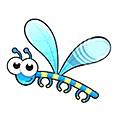 MandagTirsdagOnsdagTorsdagFredagLørdagSøndag123456TurdagHusk sekk og nisteJulie 4 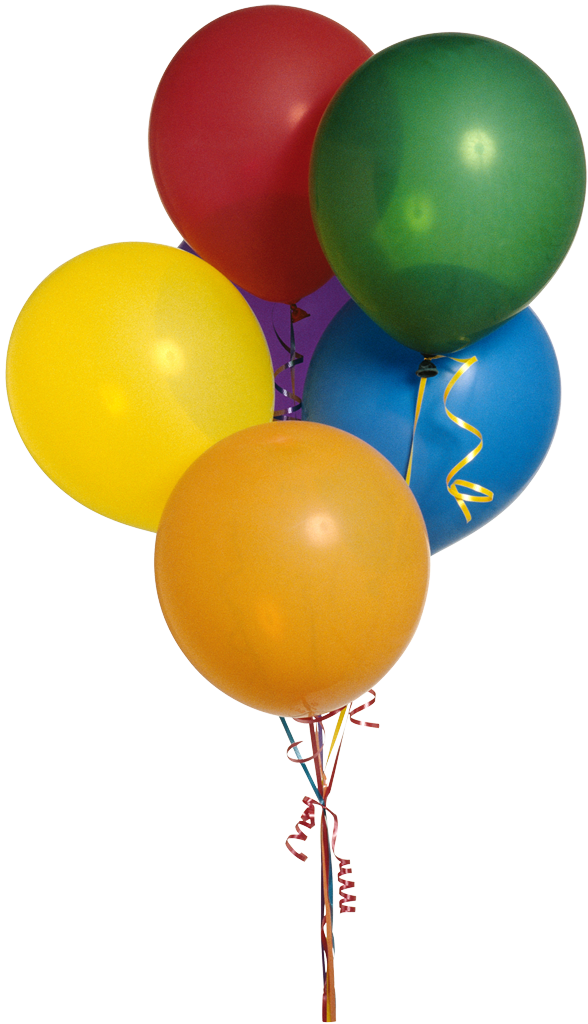 Ha med lekedag78910111213UtedagHuzaifa 5 år  Grupper på avdelingTurdagHusk sekk og nisteMikkel 3 år Ha med lekedag14151617181920UtedagKongeklubben starterGrupper på avdelingTurdagHusk sekk og nisteHa med lekedag21222324252627Thea 4 år UtedagKongeklubbGrupper på avdelingTurdagHusk sekk og nisteYasir 4 år Ha med lekedag282930UtedagLive 3 år KongeklubbGrupper på avdeling